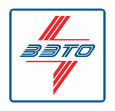 Опросный лист №	на разъединители серии РДЗ - 110 УХЛ1Почтовый адрес и реквизиты покупателя:Заказчик	код города/телефон	 Факс		Ф.И.О. руководителя предприятия	Место установки	Разъединители горизонтально-поворотного типа. Работоспособность разъединителей обеспечивается в условияхвысота над уровнем моря - не более 1000 м;верхнее рабочее значение температуры окружающего воздуха - плюс 40°С;нижнее рабочее значение температуры окружающего воздуха - минус 60°С;скорость ветра не более 40 м/с в отсутствии гололеда и не более 15 м/с при гололеде толщиной до 10 мм.ВСЕ ПОЛЯ ОБЯЗАТЕЛЬНЫ ДЛЯ ЗАПОЛНЕНИЯ!Примечание:1) Привод ПДГ-5 обеспечивает ручное оперирование заземлителями, двигательное – разъединителем.2) Возможно изготовление защитного козырька над приводами.ПараметрыВарианты исполненияЗначение заказаЗначение заказа1Номинальное / наибольшее рабочеенапряжение110 кВ / 126 кВVV2Номинальный ток / Ток термической стойкости / Ток электродинамической стойкости1000А / 25кА / 63кА2Номинальный ток / Ток термической стойкости / Ток электродинамической стойкости2000А / 31,5кА / 80кА2Номинальный ток / Ток термической стойкости / Ток электродинамической стойкости3150А / 40кА / 100кА3Тип изоляции (категория или степень загрязнения изоляции по ГОСТ 9920)Фарфоровая (А)3Тип изоляции (категория или степень загрязнения изоляции по ГОСТ 9920)Фарфоровая (Б)3Тип изоляции (категория или степень загрязнения изоляции по ГОСТ 9920)Полимерная (II*)4Наличие заземлителей24Наличие заземлителей14Наличие заземлителейОтсутствуют5Тип разъединителя по количеству полюсов1-полюсный5Тип разъединителя по количеству полюсов2-полюсный5Тип разъединителя по количеству полюсов3-полюсный6Тип установкиГоризонтальная6Тип установкиВертикальная6Тип установкиСтупенчато-килевая7Привод разъединителя и заземлителейРучной ПРГ-2Бстандартноенапряжение,220 Вна заказ7Привод разъединителя и заземлителейЭлектродвигательный ПДГ-5 1)7Привод разъединителя и заземлителейЭлектродвигательный ПДГ-88Дополнительные опции 2) и требования к разъединителюДополнительные опции 2) и требования к разъединителюДополнительные опции 2) и требования к разъединителюДополнительные опции 2) и требования к разъединителю9Количество комплектов заказаКоличество комплектов заказа